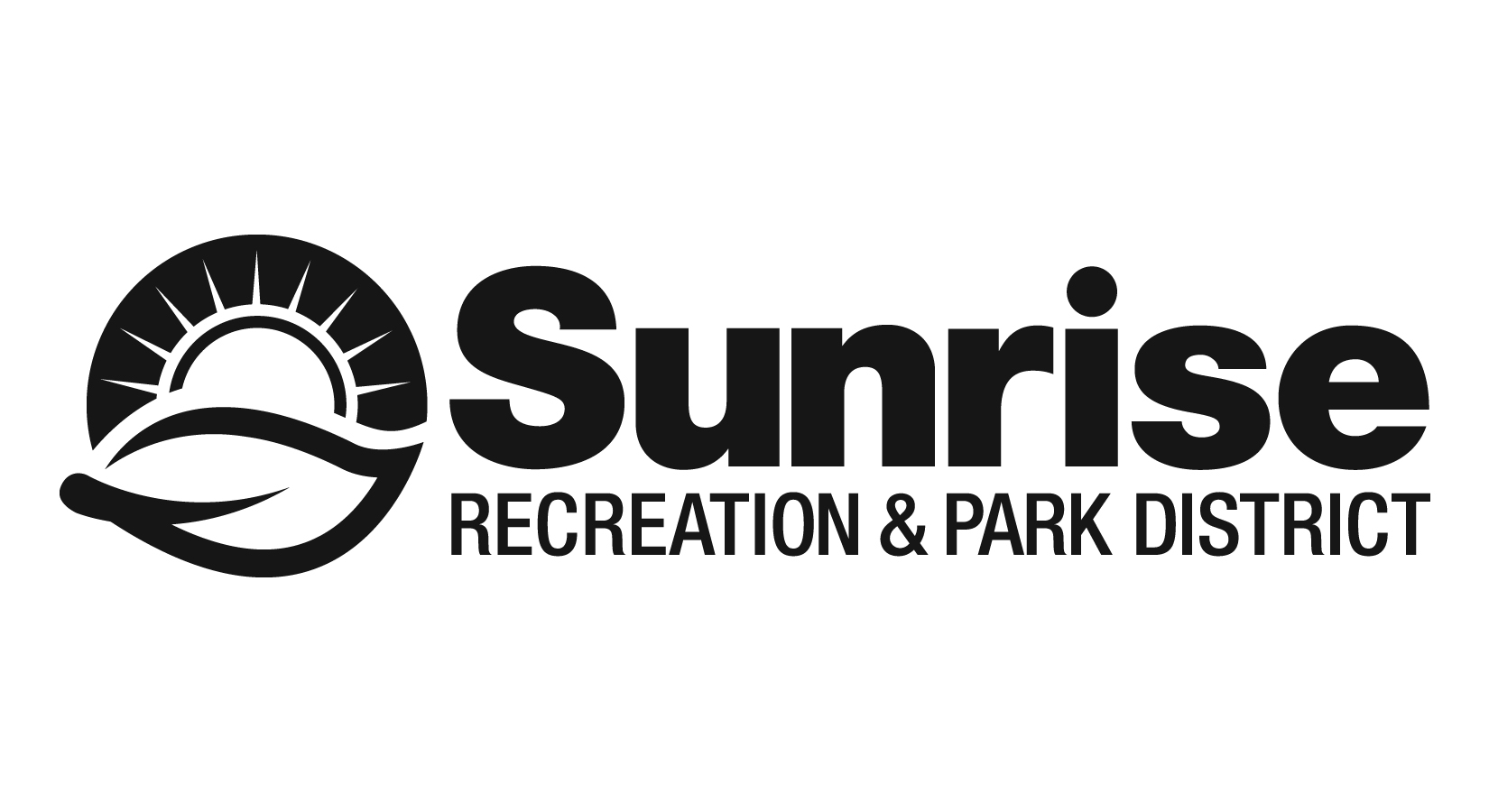 September 3, 2019There was 4 questions submitted before the 5:00 pm Deadline on Friday, August 30, 2019.Here are the Questions and Answers.Who your current pool chemical vendor for 12.5% sodium hypochlorite?Superior Pool ProductsWho your current pool chemical vendor for 15% hydrochloric acid?Superior Pool ProductsWho your current delivered price per gallon for 12.5% sodium hypochlorite?$1.78 per gallonWho your current delivered price per gallon for 15% hydrochloric acid?$1.99 per gallon$56.78 per carboy (15 gallon)